                                                                                 T.C.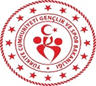                                                       ……..……… KAYMAKAMLIĞI                                                        Gençlik ve Spor İlçe MüdürlüğüSayı:                                                                                                                                                                                   ../../….Konu: Kafile OnayıYukarıdaki listede belirtilen kişilerin ../../20.. - ../../20.. tarihleri arasında …………………… ilinde düzenlenecek olan ……………………................. Müsabakalarına katılmalarında idari yönden sakınca yoktur. 02 Kasım 2019 tarihli ve 30936 sayılı Okul Spor Faaliyetleri Yönetmeliğinin 22’nci Maddesinin 3. Bendine göre ilgililerin yol dahil ../../20.. - ../../20.. tarihleri arasında görevli – izinli sayılmaları, tahakkuk edecek yolluk ve harcırahlarının İl Müdürlüğümüzün ilgili bütçesinden ödenmesini, Kafile Başkanı ……………… ………… ………. TL avans verilmesini olurlarınıza arz ederim.     (Adı-Soyadı ve İmza )             Okul Müdürü           (Adı-Soyadı ve İmza )                                                                                                           (Adı-Soyadı ve İmza )  İlçe Milli Eğitim Şube Müdürü						                              Gençlik ve Spor İlçe Müdürü                                                                                          O L U R                                                                                          ../../….                                                                                      (Adı-Soyadı)                                                                                       KaymakamFAALİYETİN YAPILACAĞI İLFAALİYETİN ADIFAALİYETİN TARİHİARACIN GİDİŞ-DÖNÜŞ GÜZERGAHIARACIN PLAKASIARACIN MARKASI VE MODELİŞOFÖRLERİN ADI-SOYADIŞOFÖRLERİN EHLİYET SINIFLARI                                                                                            KAFİLE LİSTESİ                                                                                            KAFİLE LİSTESİ                                                                                            KAFİLE LİSTESİ                                                                                            KAFİLE LİSTESİ                                                                                            KAFİLE LİSTESİ                                                                                            KAFİLE LİSTESİ                                                                                            KAFİLE LİSTESİNOADI-SOYADIDOĞUM TARİHİT.C. KİMLİK NO         OKULUSEYAHAT TÜRÜGÖREVİ / ÜNVANI1../../….Kafile Başkanı2../../….Antrenör3../../….Sporcu4../../….Sporcu5../../….Sporcu6../../….Sporcu7../../….Sporcu8../../….Sporcu9../../….Sporcu10../../….Sporcu11../../….Sporcu12../../….Sporcu13../../….Sporcu14../../….Sporcu15../../….Sporcu